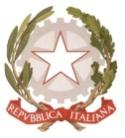 MINISTERO  DELL’ ISTRUZIONE, DELL’UNIVERSITA’, DELLA RICERCAUFFICIO SCOLASTICO REGIONALE PER IL LAZIOLICEO SCIENTIFICO STATALE“TALETE”Roma, 23.11.2018Ai docentiAgli alunniai GenitoriAl personale ATASito webCIRCOLARE n. 129Oggetto: Circolo dei lettori del Talete	Si comunica che riparte il Circolo dei lettori del Talete, un gruppo di studenti di varie classi cheamano leggere e confrontarsi,promuovono incontri con scrittori, organizzano iniziative culturali,partecipano alla Giuria del Premio Strega giovani .Gli studenti interessati a partecipare sono invitati all’incontro di Martedì 27 novembre 2018 alle ore 14.45  alle ore 16.15 in aula 216Per ulteriori informazioni, rivolgersi alle referenti del progetto:  Prof.sse del Vaglio, Ficarra, Lucarini									Il Dirigente scolasticoProf.  Alberto Cataneo		                                                                          (Firma autografa sostituita a mezzo  stampa                                                                                                        	            ai sensi dell’art. 3 comma 2 del d.lgs. n.39/1993)